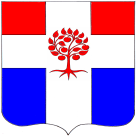 СОВЕТ ДЕПУТАТОВМУНИЦИПАЛЬНОГО ОБРАЗОВАНИЯПЛОДОВСКОЕ СЕЛЬСКОЕ ПОСЕЛЕНИЕмуниципального образования Приозерский муниципальный район Ленинградской областиР Е Ш Е Н И Еот 01 августа 2018года     №  172В соответствии  с Федеральным законом  от 06.10.2003 г. № 131-ФЗ  «Об общих принципах организации местного самоуправления  в Российской Федерации», Бюджетным кодексом Российской Федерации от 31 июля 1998 года (с учетом изменений и дополнений), и Уставом муниципального образования Плодовское сельское поселение, Совет депутатов муниципального образования Плодовское сельское поселение РЕШИЛ:1. ст. 33 «Расходы бюджета муниципального образования» Положения о бюджетном процессе в муниципальном  образовании Плодовское сельское поселение, дополнить  пунктом следующего содержания:- При предоставлении субсидий, указанных в настоящей статье, обязательным условием их предоставления, включаемым в договоры (соглашения) о предоставлении субсидий и (или) в нормативные правовые акты, муниципальные правовые акты, регулирующие их предоставление, и в договоры (соглашения), заключенные в целях исполнения обязательств по данным договорам (соглашениям), является согласие соответственно получателей субсидий и лиц, являющихся поставщиками (подрядчиками, исполнителями) по договорам (соглашениям), заключенным в целях исполнения обязательств по договорам (соглашениям) о предоставлении субсидий (за исключением государственных (муниципальных) унитарных предприятий, хозяйственных товариществ и обществ с участием публично-правовых образований в их уставных (складочных) капиталах, а также коммерческих организаций с участием таких товариществ и обществ в их уставных (складочных) капиталах), на осуществление главным распорядителем (распорядителем) бюджетных средств, предоставившим субсидии, и органами государственного (муниципального) финансового контроля проверок соблюдения ими условий, целей и порядка предоставления субсидий.2. Настоящее Решение подлежит официальному опубликованию в СМИ, размещению на официальном сайте муниципального образования Плодовское сельское поселение и вступает в силу с момента его официального опубликования.3. Контроль за исполнением настоящего решения возложить на постоянно действующую комиссию по экономике, бюджету, налогам и муниципальной собственности.Глава муниципального образования                                                                      А.Н. Ефремов О внесении изменений и дополнений в решение Совета депутатов  муниципального образования Плодовское   сельское   поселение от 06.12.2013  года   № 159  «Об утверждении   Положения   о  бюджетном процессе     в муниципальном  образовании Плодовское сельское поселение  муниципального образования Приозерский  муниципальный район Ленинградской области»